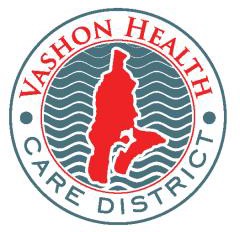 PO BOX 213, Vashon WA 98070vashonhealthcare.orgBOARD MEETING MINUTES Date:  June 15, 2022Time:  19:00Place:  Sheffield Conference Room and ZOOM Meeting, https://zoom.us/j/94707956113Present:  Tom Langland, President, Position 1    Wendy Noble, Position 4    Alan Aman, Position 3                 Don Wolczko, Position 5    	    Eric Jensen, SuperintendentAbsent:   Eric Pryne, Position 2The meeting was called to order at 19:04 by Tom Langland.Approve/Amend June 15 AgendaDon moved to approve the agenda, Alan seconded the motion, motion approved unanimously. Approve/Correct May 18, 2022 and June 1, 2022 Regular Meeting Minutes Alan moved to approve the May 18 minutes. Wendy 2nd.  Motion passed unanimously. Wendy noted some minor edits to the June 1 meeting.  Alan moved to approve the June 1 minutes. Don 2nd. Motion passed unanimously.  Superintendent’s ReportSea Mar VP Report - Superintendent Jensen introduced Jesus Sanchez, VP, Sea Mar, to address a number of questions from the Board.  Jesus first addressed the Clinical Quality Measures report presented at a previous Board meeting. The report includes 14 quality measures with goals established for each. Vashon actual performance is presented for each of the measures. For most of the measures Vashon is under goal.  Jesus explained that performance on 85% of these measures is collected and reported by the MAs at the clinic which is impacted by understaffing at the clinic. Performance on colorectal screening was 9% vs. a goal of 40%. The interpretation of this score was that 9% of eligible patients received what’s called a fit kit for screening.  When asked about the goal, Jesus said that Dr. Gibbs, their quality team leader, sets the goals. He and his team will be visiting Vashon in the next couple of weeks to address issues with achieving goals.Discussion followed regarding the issues around MA recruiting. Jesus explained that there is a serious nationwide shortage of MAs and Vashon is not unique in having this problem. Sea Mar’s efforts to address this issue include paying a higher hourly differential for MAs at Vashon, a travel incentive for the ferry, added more recruiting firms to search, and availability of a one-year MA training program leading to certification. The program costs Sea Mar $45,000 to train an MA. Eligibility is a high school diploma. To a question on staffing ratios, Jesus responded that their overall staff/provider ratio is 2.5. Their target for MAs is 1.5 MAs per provider. Regarding issues with referrals, they have a group meeting weekly to work on the barriers. Other issues include lack of enough exam rooms and a vacancy in the care coordinator.  Sea Mar Financials – Superintendent Jensen presented the April financials which included a Net Gain of $39,371.  Regarding FTEs, Eric reported that FTEs in the report represent paid FTEs.  Congressionally Directed Spending Request - The Vashon $5 million project was submitted by Senator Murray on behalf of the Vashon Health Care District. It was clarified that these funds, if awarded, cannot be used to reimburse work previously completed, acquire land or purchase an existing building. Sea Mar CEO Meeting – Commissioners Langland, Aman and Superintendent Jensen will be meeting with Rogelio Riojas Thursday, June 16 to discuss our latest proposal.Unfinished BusinessThe Board discussed resolution 2022-03, to establish a new time and location for the Board meeting effective July 1, 2022.  It was agreed that the new time should be 6 p.m. rather 5:30 as presented in the resolution.  It will be at the Vashon Presbyterian Church.  President Langland moved to approve the resolution with the change in time, Commissioner Nobel seconded the motion.  The motion passed unanimously. Committee ReportsFinance Committee Commissioner Wolczko reported that the cash balance as of Jun 15, was $-257,272.87. Superintendent Jensen requested approval of the warrants paid per the June 8 payment report, which totaled $138,786.35.  Commissioner Wolczko moved to approve the warrants. Commissioner Nobel seconded. Motion approved unanimously. The June 1-15 payroll was sent out today separately.   Commissioner Wolczko moved to approve it in the amount of $3994.36.  Commissioner Aman seconded. Motion approved unanimously.   Clinic Relation CommitteeThe report on the committee is contained in the Superintendent’s report. Strategic Planning Task ForceSuperintendent Jensen reported on the most recent task force meeting, which included a quote from a commercial appraisal firm, talking points for the Sea Mar meeting and a scheduled walk-through of VCC by Patricia Haley. Public Comment – None.New BusinessIt was reported that a meeting will be held with representatives of MultiCare to speak to rural health care needs on Vashon. 